 (ACTIVIDAD JUEVES 26  DE MARZO)                     Fecha: ____________________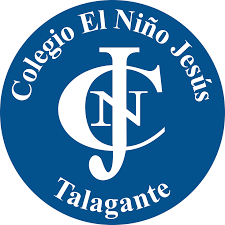 Objetivo de Aprendizaje Orientarse temporalmente en situaciones cotidianas, empleando nociones y relaciones de secuencia (antes/ahora/después). Actividad: Lea la historia, para que luego su hijo (a) recorte, ordene y pegue las imágenes en su posición correcta.Colorea si lo deseasNO OLVIDES ESCRIBIR TU NOMBRE Y LA FECHA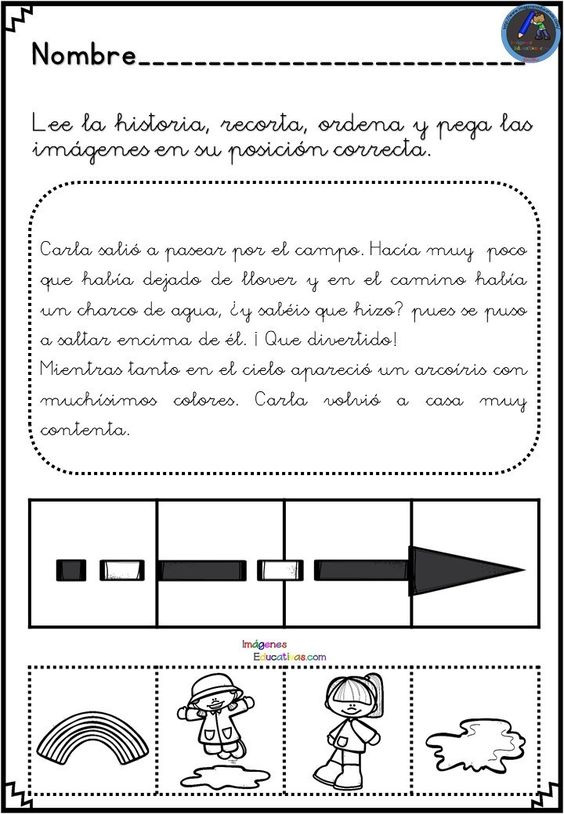 NOMBRE:_________________________________________________________________________